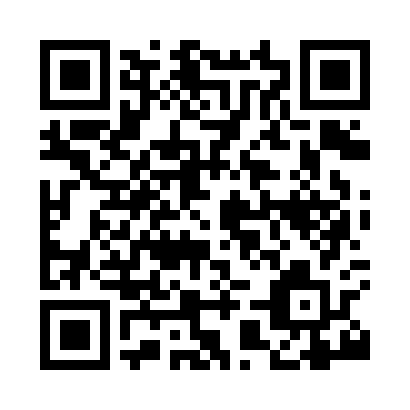 Prayer times for Badsey, Herefordshire, UKWed 1 May 2024 - Fri 31 May 2024High Latitude Method: Angle Based RulePrayer Calculation Method: Islamic Society of North AmericaAsar Calculation Method: HanafiPrayer times provided by https://www.salahtimes.comDateDayFajrSunriseDhuhrAsrMaghribIsha1Wed3:375:371:056:128:3310:332Thu3:345:351:046:148:3510:363Fri3:315:331:046:158:3710:394Sat3:285:311:046:168:3810:425Sun3:255:291:046:178:4010:456Mon3:225:271:046:188:4210:487Tue3:195:261:046:198:4310:518Wed3:165:241:046:208:4510:549Thu3:135:221:046:208:4710:5510Fri3:125:211:046:218:4810:5611Sat3:125:191:046:228:5010:5712Sun3:115:171:046:238:5110:5813Mon3:105:161:046:248:5310:5914Tue3:095:141:046:258:5410:5915Wed3:085:131:046:268:5611:0016Thu3:085:111:046:278:5811:0117Fri3:075:101:046:288:5911:0218Sat3:065:081:046:299:0111:0219Sun3:065:071:046:309:0211:0320Mon3:055:051:046:309:0311:0421Tue3:045:041:046:319:0511:0522Wed3:045:031:046:329:0611:0523Thu3:035:021:046:339:0811:0624Fri3:035:011:046:349:0911:0725Sat3:024:591:056:349:1011:0826Sun3:024:581:056:359:1211:0827Mon3:014:571:056:369:1311:0928Tue3:014:561:056:379:1411:1029Wed3:004:551:056:379:1511:1030Thu3:004:541:056:389:1711:1131Fri3:004:531:056:399:1811:12